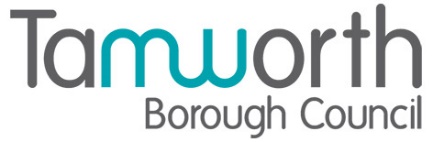 LICENSING ACT 2003Premises Licence SummaryCostcutterPart One – Premises DetailsPart TwoDated this 23rd January 2021 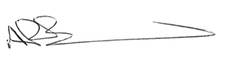                                    Andrew Barratt                                   Chief Executive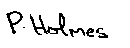 ___________________________________Countersigned:Address to which all communication should be sent:Licensing, Public ProtectionTamworth Borough Council, Marmion House, Lichfield Street, Tamworth, B79 7BZTel 01827 709445, Email publicprotction@tamworth.gov.uk  or Fax 01827 709434Postal address of premises, or if none, ordnance survey map reference or descriptionCostcutter, 479 Glascote Road, Glascote, Tamworth, Staffordshire, B77 2BZ Postal address of premises, or if none, ordnance survey map reference or descriptionCostcutter, 479 Glascote Road, Glascote, Tamworth, Staffordshire, B77 2BZ Post Town                Tamworth   Post Code    B77 2BZTelephone number  Not known Telephone number  Not known Where the licence is time limited the datesThis licence is not  time limitedLicensable activities authorised by the licence Supply of Alcohol (Off Sales)Opening hoursThe times the licence authorises the carrying out of licensable activitiesSupply of Alcohol (Off Sales)The times the licence authorises the carrying out of licensable activitiesSupply of Alcohol (Off Sales)The times the licence authorises the carrying out of licensable activitiesSupply of Alcohol (Off Sales)FromToSunday08:0023:00Monday08:0023:00Tuesday08:0023:00 Wednesday08:0023:00Thursday08:0023:00Friday08:0023:00Saturday08:0023:00 The times the licence authorises the carrying out of licensable activitiesOpening hoursThe times the licence authorises the carrying out of licensable activitiesOpening hoursThe times the licence authorises the carrying out of licensable activitiesOpening hoursFromToSunday08:0023:00Monday08:0023:00Tuesday08:0023:00Wednesday08:0023:00Thursday08:0023:00Friday08:0023:00Saturday08:0023:00Where the licence authorises supplies of alcohol whether these are on and/or off suppliesOff the Premises Where the licence authorises supplies of alcohol whether these are on and/or off suppliesOff the Premises Where the licence authorises supplies of alcohol whether these are on and/or off suppliesOff the Premises Name, (registered) address of holder of premises licenceMr Disenthan VelauthamCostcutter, 479 Glascote Road, Glascote, Tamworth, Staffordshire, B77 2BZ.Telephone -   Not knownRegistered number of holder, for example company number, charity number (where applicable)Not applicableName of designated premises supervisor where the premises licence authorises the supply of alcoholMr Disenthan VelauthamState whether access to the premises by children is restricted or prohibitedNot restricted or prohibited